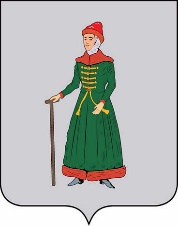 АДМИНИСТРАЦИЯСТАРИЦКОГО МУНИЦИПАЛЬНОГО ОКРУГАТВЕРСКОЙ  ОБЛАСТИПОСТАНОВЛЕНИЕ13.12.2022                                  г. Старица                                       № 698-1Об утверждении Порядка осуществленияведомственного контроля в сфере закупок товаров, работ, услуг для обеспечения муниципальных нуждВ соответствии со статьей 100 Федерального закона от 05.04.2013 № 44-ФЗ «О контрактной системе в сфере закупок товаров, работ, услуг для обеспечения государственных и муниципальных нужд», законом Тверской области от 05.05.2022 №17-ЗО «О преобразовании муниципальных образований, входящих в состав территории муниципального образования Тверской области Старицкий муниципальный район, путём объединения поселений и создании вновь образованного муниципального образования с наделением его статусом муниципального округа и внесении изменений в отдельные законы Тверской области»,Администрация Старицкого муниципального округа Тверской области ПОСТАНОВЛЯЕТ:1.	Утвердить Порядок осуществления ведомственного контроля в сфере закупок товаров, работ, услуг для обеспечения муниципальных нужд (Приложение).2.	Главным распорядителям бюджетных средств в месячный срок после принятия настоящего постановления утвердить регламент проведения  ведомственного контроля в сфере закупок товаров, работ, услуг для обеспечения  муниципальных нужд.3.  Считать утратившим силу Постановление администрации Старицкого района Тверской области от 26.05.2014 №322 «Об утверждении порядка осуществления ведомственного контроля в сфере закупок товаров, работ, услуг для обеспечения муниципальных нужд», Постановление администрации Старицкого района Тверской области от 19.12.2019 №693 «О внесении изменений в постановление администрации Старицкого района Тверской области от 26.05.2014 №322 «Об утверждении порядка осуществления ведомственного контроля в сфере закупок товаров, работ, услуг для обеспечения муниципальных нужд»».4.	Контроль за исполнением настоящего постановления возложить на заместителя главы администрации Старицкого района Тверской области Лупик О.Г.5. Настоящее постановление вступает в силу со дня подписания и подлежит размещению в информационно-телекоммуникационной сети Интернет на официальном сайте администрации Старицкого района Тверской области.ГлаваСтарицкого муниципального округа                                                               С.Ю. ЖуравлёвПриложение к  постановлению Администрации Старицкого муниципального округаот  «13» декабря 2022 г. №  698-1Порядокосуществления ведомственного контроля в сфере закупок товаров, работ, услугдля обеспечения  муниципальных нужд I. Общие положения1.1. Настоящий Порядок осуществления ведомственного контроля в сфере закупок товаров, работ, услуг для обеспечения муниципальных нужд Старицкого муниципального округа Тверской области (далее-Порядок) разработан в соответствии с Федеральным законом от 05 апреля 2013 года № 44-ФЗ «О контрактной системе в сфере закупок товаров, работ, услуг для обеспечения государственных и муниципальных нужд» (далее – Закон РФ от 05.04.2013 № 44-ФЗ).1.2. Порядок устанавливает правила осуществления муниципальными органами, указанными в ведомственной структуре расходов бюджета Старицкого муниципального округа Тверской области, имеющими право распределять бюджетные ассигнования и лимиты бюджетных обязательств между подведомственными распорядителями и (или) получателями бюджетных средств (далее – органы ведомственного контроля) ведомственного контроля в сфере закупок товаров, работ, услуг в отношении подведомственных им муниципальных бюджетных, казённых учреждений (далее – Заказчики, субъекты ведомственного контроля) за соблюдением законодательных и иных нормативных правовых актов о контрактной системе в сфере закупок товаров, работ, услуг для обеспечения муниципальных нужд.1.3. Предметом ведомственного контроля является соблюдение Заказчиками требований законодательства Российской Федерации и иных нормативных правовых актов Российской Федерации о контрактной системе в сфере закупок.1.4. Субъектами ведомственного контроля являются: муниципальные бюджетные, казенные учреждения в отношении которых органы ведомственного контроля соответственно осуществляют функции и полномочия учредителя и иные заказчики, определенные  ч. 4 ст. 15 Закона РФ № от 05.04.2013 №44-ФЗ.1.5. При осуществлении ведомственного контроля орган ведомственного контроля осуществляет проверку соблюдения законодательства Российской Федерации о контрактной системе в сфере закупок, в том числе проверку:а) соблюдения ограничений и запретов, установленных законодательством Российской Федерации о контрактной системе в сфере закупок;б) соблюдения требований к обоснованию закупок и обоснованности закупок;в) соблюдения требований о нормировании в сфере закупок;г) правильности определения и обоснования начальной (максимальной) цены контракта, цены контракта, заключаемого с единственным поставщиком (подрядчиком, исполнителем), начальной цены единицы товара, работы, услуги, начальной суммы цен единиц товара, работы, услуги;д) соответствия информации об идентификационных кодах закупок и непревышения объема финансового обеспечения для осуществления данных закупок информации, содержащейся в планах-графиках закупок, извещениях об осуществлении закупок, протоколах определения поставщиков (подрядчиков, исполнителей), условиях проектов контрактов, направленных участниками закупок, с которыми заключаются контракты, в реестре контрактов, заключенных заказчиками;е) предоставления учреждениям и предприятиям уголовно-исполнительной системы, организациям инвалидов преимущества в отношении предлагаемых ими цены контракта, суммы цен единиц товара, работы, услуги;ж) соблюдения требований, касающихся участия в закупках субъектов малого предпринимательства, социально ориентированных некоммерческих организаций;з) соблюдения требований по определению поставщика (подрядчика, исполнителя);и) применения заказчиком мер ответственности и совершения иных действий в случае нарушения поставщиком (подрядчиком, исполнителем) условий контракта;к) соответствия поставленного товара, выполненной работы (ее результата) или оказанной услуги условиям контракта;л) своевременности, полноты и достоверности отражения в документах учета поставленного товара, выполненной работы (ее результата) или оказанной услуги;м) соответствия использования поставленного товара, выполненной работы (ее результата) или оказанной услуги целям осуществления закупки.1.6. Ведомственный контроль осуществляется в соответствии с утверждённым органом ведомственного контроля регламентом. Для осуществления ведомственного контроля органом ведомственного контроля определяется состав работников, уполномоченных на осуществление ведомственного контроля. 1.7. Указанные в пункте 1.6 настоящего Порядка должностные лица осуществляют ведомственный контроль в соответствии с настоящим Порядком. 1.8. Должностные лица, уполномоченные на осуществление ведомственного контроля, должны иметь высшее образование или дополнительное профессиональное образование в сфере закупок. 1.9. Ведомственный контроль осуществляется путем проведения выездных или документарных мероприятий ведомственного контроля (далее - мероприятия ведомственного контроля). Документарная проверка проводится по месту нахождения органа ведомственного контроля и состоит в исследовании информации, документов и материалов, представленных по запросам органа ведомственного контроля, и (или) данных единой информационной системы в сфере закупок. Выездная проверка осуществляется по месту нахождения субъекта ведомственного контроля. 2. Порядок организации и проведения мероприятий ведомственного контроля.2.1. Орган ведомственного контроля уведомляет заказчика о проведении мероприятия ведомственного контроля путём направления уведомления о проведении такого мероприятия (далее – Уведомление): в соответствии с планом, утвержденным руководителем органа ведомственного контроля, на соответствующий календарный год (плановое мероприятие ведомственного контроля); в связи с рассмотрением поступивших обращений (поручений) иных органов (организаций), а также на основании информации о нарушениях законодательства в сфере закупок, полученной в том числе из единой информационной системы в сфере закупок (внеплановое мероприятие ведомственного контроля). 2.2. План мероприятий ведомственного контроля формируется с учетом периодичности проведения контрольных мероприятий в отношении одного субъекта ведомственного контроля не чаще чем один раз в шесть месяцев и должен содержать следующие сведения: наименование субъекта ведомственного контроля; период времени, за который проверяется деятельность субъекта ведомственного контроля; вид мероприятия ведомственного контроля (выездное или документарное); период (месяц) начала проведения мероприятия ведомственного контроля. План мероприятий ведомственного контроля может содержать иную информацию. 2.3. План мероприятий ведомственного контроля утверждается на очередной календарный год не позднее 25 декабря года, предшествующего году, на который разрабатывается такой план. Указанный план размещается на официальном сайте органа ведомственного контроля в информационно-коммуникационной сети «Интернет» (далее — официальный сайт) в течение 3 рабочих дней с даты его утверждения. Внесение изменений в план мероприятий ведомственного контроля допускается не позднее чем за 10 рабочих дней до начала проведения мероприятия ведомственного контроля, в отношении которого вносятся такие изменения. 2.4. Орган ведомственного контроля уведомляет субъект ведомственного контроля о проведении мероприятия ведомственного контроля путем направления уведомления о проведении такого мероприятия. При проведении планового мероприятия ведомственного контроля уведомление направляется субъекту ведомственного контроля не позднее чем за три рабочих дня до даты начала такого мероприятия, при проведении внепланового мероприятия ведомственного контроля - непосредственно перед началом такого мероприятия. 2.5. Уведомление должно содержать следующую информацию:наименование заказчика, которому адресовано уведомление;период времени, за который проверяется деятельность заказчика;перечень проверяемых вопросов; вид мероприятия ведомственного контроля (выездное или документарное);дата начала и дата окончания проведения мероприятия ведомственного контроля;перечень должностных лиц, уполномоченных на осуществление мероприятия ведомcтвенного контроля;запрос о предоставлении документов, информации, необходимых для осуществления мероприятия ведомственного контроля; информацию о необходимости обеспечения условий для проведения выездного мероприятия ведомственного контроля, в том числе о предоставлении помещения для работы, средств связи и иных необходимых средств и оборудования для проведения такого мероприятия. 2.6. Срок проведения мероприятия ведомственного контроля не может составлять более 15 календарных дней и может быть продлен только один раз не более чем на 15 календарных дней по решению руководителя органа ведомственного контроля или лица его замещающего, путём оформления  распоряжения о продлении контрольного мероприятия. 2.7. При проведении мероприятия ведомственного контроля должностные лица, уполномоченные на его проведение, имеют право: в случае осуществления выездного мероприятия ведомственного контроля на беспрепятственный доступ на территорию, в помещения, здания субъекта ведомственного контроля (в необходимых случаях производить фотосъемку, видеозапись, копирование документов), при предъявлении ими служебных удостоверений с учетом требований законодательства Российской Федерации о защите государственной тайны; на истребование необходимых для проведения мероприятия ведомственного контроля документов с учетом требований законодательства Российской Федерации о защите государственной тайны; на получение необходимых объяснений в письменной форме, в форме электронного документа и (или) устной форме по вопросам проводимого мероприятия ведомственного контроля. 2.8. По результатам проведения мероприятия ведомственного контроля составляется акт проверки, который подписывается должностным лицом органа ведомственного контроля, ответственным за проведение мероприятия ведомственного контроля.2.9. В случае выявления по итогам проведения контрольного мероприятий нарушений руководитель органа ведомственного контроля принимает решение: о необходимости разработки органом ведомственного контроля плана устранения выявленных нарушений и осуществлении контроля за его исполнением; о направлении в органы прокуратуры или иные правоохранительные органы информации о фактах нарушений в сфере экономики, содержащих признаки преступлений; о направлении информации о выявлении факта, содержащего признаки административного нарушения в сфере закупок, в уполномоченный контрольный орган в сфере закупок с приложением копий документов, подтверждающих такой факт. Срок принятия решения по результатам рассмотрения материалов контрольного мероприятия не может превышать 10 календарных дней с даты его окончания. 2.10.   Материалы по результатам мероприятий ведомственного контроля, в том числе план устранения выявленных нарушений, указанный в пункте 2.9. Порядка, а также иные документы и информация, полученные в ходе проведения мероприятий ведомственного контроля, хранятся органом ведомственного контроля не менее 3 лет.